COMUNE DI VILMINORE DI SCALVE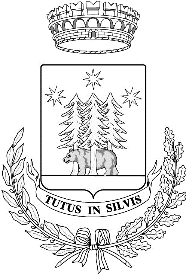 PROVINCIA DI BERGAMOPiazza Papa Giovanni XXIII, 1 – 24020 VILMINORE DI SCALVECodice Fiscale e Partita IVA 00663280162Tel. 0346.51014     fax 0346.51694     E-mail: info@comune.vilminore.bg.itMODULO DI RICHIESTA PASS DI PARCHEGGIOPROPRIETARI SECONDE CASEIo sottoscritto/a COGNOME __________________________ NOME __________________________Residente inCOMUNE DI RESIDENZA ________________________________________________________________INDIRIZZO _____________________________________________________________________________CARTA D’IDENTITÀ N. _______________________ DATA DI SCADENZA _______________________RILASCIATA DA ________________________________________________________________________CODICE FISCALE ______________________________________________________________________In qualità di proprietario di seconda casa sita in Comune di Vilminore di Scalve inINDIRIZZO _____________________________________________________________________________VISURA CATASTALE N°__________________________________________________________________Richiedo il rilascio di (NUMERO) _____ pass parcheggio gratuiti validi sul territorio del Comune di Vilminore di Scalve in quanto:	Proprietario esclusivo della suddetta seconda casa sita nel Comune di Vilminore di Scalve (fino a 2 pass gratuiti per unità abitativa, fino a 2 targhe per ogni pass)PASS 1TARGA VEICOLO 1 _______________________________________N° LIBRETTO ____________________________________________TARGA VEICOLO 2 _______________________________________N° LIBRETTO ___________________________________________PASS 2TARGA VEICOLO 3 _______________________________________N° LIBRETTO ____________________________________________TARGA VEICOLO 4 _______________________________________N° LIBRETTO ___________________________________________	Comproprietario della suddetta seconda casa sita nel Comune di Vilminore di Scalve (1 pass per ogni comproprietario, fino a due targhe per ogni pass)TARGA VEICOLO 1 ________________________________________N° LIBRETTO ____________________________________________TARGA VEICOLO 2 ________________________________________N° LIBRETTO ____________________________________________	Proprietario della seconda casa ad uso affitto sita nel Comune di Vilminore di Scalve (fino a 2 pass senza targa solo se non si ritirano o si restituiscono i pass ottenuti come proprietari di seconda casa)Alla presente richiesta si allegano copie di:Carta d’identitàTessera SanitariaLibretto dei veicoli per cui si richiede il rilascio del pass (tranne per proprietari di seconde case ad uso affitto)Contratto d’affitto (solo per proprietari di seconde case ad uso affitto)Data e luogo ______________________________Firma del Richiedente ……………………………